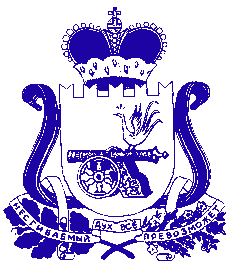 АДМИНИСТРАЦИЯ АГИБАЛОВСКОГО СЕЛЬСКОГО ПОСЕЛЕНИЯ ХОЛМ-ЖИРКОВСКОГО РАЙОНА СМОЛЕНСКОЙ ОБЛАСТИр а с п о р я ж е н и еОт _ 20.04. 2018 года                           №20РАСПОРЯЖАЮСЬ:Организовать дежурства сотрудников Администрации Агибаловского сельского поселения Холм-Жирковского района Смоленской области (графики дежурства прилагаются).Глава муниципального образованияАгибаловского сельского поселенияХолм – Жирковского районаСмоленской области 						С.И.Крылов.График дежурствОтветственных сотрудников Администрации Агибаловского сельского поселения в период праздничных дней с 29.04.2018 по 02.05.2018 включительно и на 09.05.2018 Об организации дежурства сотрудников администрации Агибаловского сельского поселения Холм-Жирковского района Смоленской области в период с 29.04.2018 по 02.05.2018 включительно и на 09.05.2018 Утверждён Распоряжением Администрации Агибаловского сельского поселения Холм-Жирковского района Смоленской области Дата дежурстваФ.И.О. должность дежурного Телефон ответственного 29.04.2018Старший менеджер администрации Агибаловского сельского поселения Матвеева Т.А.8-930-300-51-7030.04.2018Бухгалтер администрации Агибаловского сельского поселения Матвеева А.Ю.8-920-305-28-1701.05.2018Глава администрации Агибаловского сельского поселения С.И.Крылов8-920-309-88-3302.05.2018Старший менеджер администрации Агибаловского сельского поселения Матвеева Т.А.8-930-300-51-7009.05.2018Бухгалтер администрации Агибаловского сельского поселения Матвеева А.Ю.8-920-305-28-17